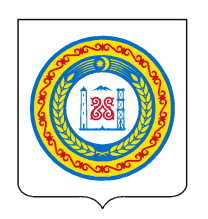 Отчето проделанной работе Комитетом Правительства Чеченской Республики по государственному заказу за I квартал 2022г.         1.  За  отчетный  период  Комитетом  по  госзаказу  Чеченской Республики проведено 1857 закупок в электронной форме, из которых 565 закупок проведено для субъектов малого предпринимательства и социально ориентированных некоммерческих организаций.         2. Проведено 2528 процедур согласования по текущим закупкам товаров (работ, услуг) для обеспечения нужд заказчиков Чеченской Республики в соответствии с поданными заявками.         3. Регулярно оказывается организационная и методическая помощь государственным и муниципальным заказчикам Чеченской Республики в осуществлении закупок путем проведения конкурсов и аукционов в электронной форме.         4. Проведен мониторинг изменения нормативных правовых актов в сфере регулирования закупочной деятельности, и по итогам которого, в целях повышения качества правоприменительной деятельности заказчиков, направлены письма-разъяснения в адрес государственных и муниципальных заказчиков Чеченской Республики.        5. Ведется аналитическая работа по совершенствованию в Комитете антикоррупционной работы, информация о которой размещается на официальном сайте Комитета.        6. Подготовлены и направлены ежеквартальные отчеты:        - в Администрацию Главы и Правительства Чеченской Республики: План работы Комитета на II квартал 2022 года. 	        7. Во исполнение Федерального закона от 2 мая 2006 года №59-ФЗ «О порядке рассмотрения обращений граждан Российской Федерации», Закона Чеченской Республики от 5 июля 2006 г. №12-рз "О порядке рассмотрения обращений граждан в Чеченской Республике" ведется учет и рассмотрение обращений граждан.           Работа по рассмотрению обращений граждан в Комитете проводится в строгом соответствии с требованиями Конституции Российской Федерации, Конституции Чеченской Республики, Федерального закона от 02.05.2006г. № 59-ФЗ «О порядке рассмотрения обращений граждан Российской  Федерации»,   Закона   Чеченской   Республики   от   05.07.2006г. №12-рз «О порядке рассмотрения обращений граждан в Чеченской Республике».           Деятельность Комитета по рассмотрению обращений граждан находится на особом контроле у председателя Комитета. Личный прием граждан председателем и заместителями председателя Комитета проводится согласно требованиям законодательства Российской Федерации.           В сети Интернет функционирует официальный сайт Комитета, на котором имеется вся необходимая информация для граждан и представителей организаций по вопросам деятельности Комитета, опубликованы график приема и контакты должностных лиц. Также, предоставлена возможность направления обращений в форме электронного документа.Все полученные обращения в Комитете регистрируются в установленном порядке.            За отчетный период в Комитет обращений не поступало.             Жалоб и обращений о фактах коррупции в Комитете за отчетный период не поступало. 	8. Регулярно осуществляется работа по модернизации (обновлению) сайта Комитета в сети Интернет.            9. Проведены субботники по очистке прилегающей (закрепленной) территории города.          10. Проведены мероприятия, посвященные знаменательным, памятным и праздничным датам согласно календарному плану на I квартал 2022г.КОМИТЕТ ПРАВИТЕЛЬСТВАЧЕЧЕНСКОЙ РЕСПУБЛИКИПО ГОСУДАРСТВЕННОМУ ЗАКАЗУНОХЧИЙН РЕСПУБЛИКИН ПРАВИТЕЛЬСТВОН ПАЧХЬАЛКХАН ЗАКАЗАН  КОМИТЕТ Грибоедова ул., 129, г. Грозный,Чеченская Республика, 364020;тел.: (8712) 22-30-38, тел./факс: 22-50-38;е-mail: goszakaz@gostorgi-chr.ru; https://gostorgi-chr.ru/;ОКПО 51345002; ОГРН 1042002604896;ИНН/КПП 2016014690/201601001Грибоедовн ур., 129, Соьлжа-гI.,Нохчийн Республика, 364020;тел.: (8712) 22-30-38, тел./факс: 22-50-38;е-mail: goszakaz@gostorgi-chr.ru; https://gostorgi-chr.ru/;ОКПО 51345002; ОГРН 1042002604896;ИНН/КПП 2016014690/201601001